МУ «Централизованная библиотечная система»администрации Эльбрусского муниципального районаСогласовано:                                                                      Утверждаю:Глава администрации Эльбрусского                            Директор МУ «ЦБС»муниципального района                                        ______________К. С. Соттаев                          _____________Л.Н. Тебердиева                                                                                   Согласовано:                                                                                                  Начальник МУ «Управление культуры»Администрации Эльбрусскогомуниципального района_____________Ж. М. Толгурова                                 Планработы МУ «ЦБС»на 2023 год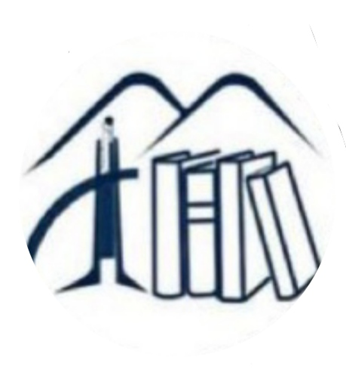       Г.п. Тырныауз             2023 год.Основные задачи и направленияОсновные задачи:Выполнение контрольных показателей.Повышение уровня читательской активности.Обеспечение свободного доступа жителей района к информации.Формирование информационной культуры и культуры чтения пользователей.Организация библиотечной деятельности с учётом новых информационных технологий.Создание комфортной среды для сотрудников и пользователей.Изучение опыта работы других библиотек республики.Повышение профессионального уровня работников библиотеки.Основные направления работы: Краеведение.Экологическое воспитание.Историко-патриотическое направление.Гражданско-правовое воспитание.Здоровый образ жизни и профилактика асоциальных явлений.Духовное, нравственное и эстетическое воспитание.Работа библиотек в 2023 году будет направлена на:распространение краеведческих знаний, воспитание у читателей интереса к истории, культуре, этнографии народов КБР;активную пропаганду литературы по естествознанию, воспитание бережного отношения к окружающему миру; воспитание активной гражданско-правовой культуры пользователей;популяризацию здорового образа жизни и пропаганду литературы по профилактике асоциальных явлений;содействие развитию уровня этической грамотности и художественно-эстетических навыков;воспитание культуры межнационального общения; пропаганду произведений писателей и поэтов – юбиляров 2022 года;  приобщение пользователей к чтению лучших образцов мировой художественной литературы.Контрольные показатели ЦБС на 2023 годОрганизация библиотечного обслуживания.Обеспечение свободного доступа к информационным ресурсам библиотек.Взаимодействие с организациями, учреждениями и СМИ района и республики.Участие сотрудников и пользователей библиотек во Всероссийских, республиканских и районных акциях, конкурсах, флэш-мобах, олимпиадах:День молодого избирателя;Общероссийская акция «Дарите книги с любовью»;Всероссийская Неделя детской и юношеской книги;Всероссийская акция «Библионочь»;«Ночь искусств»;Всероссийский проект «Символы России».Индивидуальные и групповые беседы о правилах пользования библиотекой.Проведение Дня открытых дверей и экскурсий.Поощрение лучших читателей.Использование современных, традиционных и креативных форм массовой работы.Проведение мероприятий в онлайн формате.Продолжить обслуживание читателей по коллективным (классным) абонементам.Организация деятельности литературных объединений и клубов:«Почемучка», «Петрушка», «Юный книголюб», «Родничок».Организация мероприятий с Ресурсным центром «Особый ребёнок».Проведение мероприятий по программе летнего чтения «Летнее чтение – вот это приключение!».Предоставление информации индивидуальным и коллективным абонентам.Доставка литературы отдельным категориям граждан. Организация мероприятий, направленных на повышение общей информационной культуры пользователей.Проведение следующих акций по привлечению читателей и пополнению книжных фондов:«Пригласи в библиотеку друга»; «Пригласи в библиотеку родителей»;«Дарите книги с любовью».Работа с фондом и каталогами.Обеспечение сохранности фондов.Приём литературы в дар от читателей и жителей района.Пополнение фондов ЦБС новыми изданиями и литературой, подаренной читателями.Ведение учётной документации в ОКиО и во всех библиотеках МУ «ЦБС».Методическая работа ОКиО по обеспечению сохранности фондов и правильному ведению каталогов.Мероприятия по изучению состава и использования книжных фондов.Мероприятия по комплектованию фондов.Своевременно оформлять подписку на периодические издания.Ежедневная работа с фондами.Ведение «Тетради учёта книг, принятых взамен утерянных».Ведение «Тетради читательских отказов» (или картотеки).Работа с периодическими изданиями.Работа с каталогами.Структурные подразделения   МУ «ЦБС Эльбрусского районаМассовая работа по основным направлениямКраеведениеЭкологическое воспитаниеИсторико – патриотическое воспитаниеГражданско-правовое воспитаниеЗдоровый образ жизниДуховное, нравственное, эстетическое воспитание. Юбилейные даты писателей и поэтов, деятелей культуры, искусства, науки.Организационная и методическая деятельность.Основные задачи.Методическое обеспечение работы библиотек.Организация мероприятий по повышению профессионального и образовательного уровня сотрудников ЦБС.Внедрение новых форм работы.Повышение качества проводимых мероприятий.                                                                                                             Повышение квалификации библиотечных работников.Методические часы.Ежемесячные рабочие и тематические совещания при директоре МУ «ЦБС»Тематические внутрисистемные семинары.Посещение семинаров в республиканских библиотеках г. Нальчик.Обучение на республиканских курсах повышения квалификации.Консультативно – методическая   помощь.Подготовка сценарного материала к знаменательным и памятным датам календаря.Разработка положений проводимых конкурсов.Помощь сотрудникам ЦБС в освоении компьютерных технологий.Устные, письменные консультации и рекомендации по вопросам библиотечно-информационного обслуживания и организации культурно – досуговых мероприятий.Групповые и индивидуальные консультации.Посещение библиотек с целью оказания методической и практической помощи на местах.Помощь в организации и проведении массовых мероприятий.Анализ проведенных мероприятий.Описание мероприятий.Оказывать помощь в оформлении и ведении различной библиотечной документации.Внутренняя   организационная   работа.Подготовка ежемесячных рабочих и тематических совещаний.Текущее и тематическое планирование работы ЦБС.Составление текущих и тематических отчетов о работе ЦБС.Планирование работы МУ «ЦБС» на 2024 год.Анализ планов и отчётов.Подготовка информационных и статистических отчетов о работе ЦБС поквартально, за год.Работа в программах: PRO.Культура. РФ, АИС (стат), на портале stat.rgdb.ru.Подготовка необходимой информации для районных и республиканских учреждений культуры.Вести «Летопись ЦБС».Работа со СМИ.Вести необходимую документацию. Рекламная деятельность.Приглашение представителей СМИ района на массовые мероприятия.Подготовка и предоставление информации о работе библиотек по основным направлениям в СМИ района, республики, на сайте МУ «ЦБС», в соцсетях.Оформление информационных стендов о деятельности библиотек.Рекламные объявления и плакаты о проведении в библиотеках различных мероприятий.Информирование о поступлениях новой литературы организаций и учреждений района.Материально-техническое обеспечение. Хозяйственная работа.Улучшение материально – технической базы библиотек.Обеспечение должного санитарного состояния библиотек.Обязательное проведение санитарных дней.Методист МУ «ЦБС» _________________ Л.С. МалкондуеваПлан на годПлан на I кв.План на II кв.План на III кв.План на IV кв.Количество читателей109653655365536553655Количество посещений8457325700211901956518218Книговыдача 17831050400440004300040910Сокращенное название библиотекПолное название библиотекЦБЦентральная библиотека им. С.А. ОтароваДБДетская библиотекаГФ №1Городская библиотека – филиал №1ГФ№2Городская библиотека – филиал № 2ГФ№3Городская библиотека – филиал № 3КнФ№1Библиотека – филиал № 1 с.п. КенделенКнФ№2Библиотека – филиал № 2 с.п. КенделенЛФБиблиотека – филиал с.п. ЛашкутаБдФБиблиотека – филиал с.п. БедыкБФБиблиотека – филиал с.п. БылымВБФБиблиотека – филиал с.п. Верхний БаксанНФБиблиотека – филиал с.п. НейтриноЭФБиблиотека – филиал с.п. ЭльбрусТФБиблиотека – филиал с.п. ТерсколОКиООтдел комплектования и обработки фондовФорма проведения и название мероприятияДата проведенияМесто проведенияКнижные выставки:Цикл «Литературная Кабардино-Балкария»;В теч. годаНФЦикл «Литературная Кабардино-Балкария»;В теч. годаЦБ«Мой край родной-моя история живая»;В теч. годаБдФ«Край родной в стихах и прозе».ДекабрьНФМассовые мероприятия:День поэтического настроения «Мой край –моё село»: на стихи поэтов КБР;В теч. годаНФВикторина «Обряды и традиции балкарского народа»;АпрельНФВыставка презентация + Краеведческий час «Село моё прекрасное на берегу реки»: к 155-летию со времени основания с.п. Кёнделен;МайКнФ №1Слайд–путешествие «Здесь города, любимого начало»: к 100-летию со дня основания с. Нижний Баксан;ИюньГФ №3Час информации «Черекское восстание балкарских крестьян»;ИюньГФ №1Исторические миниатюры «Чуть видный в дремлющем тумане…»: к 100-летию со дня основания с. Нижний Баксан;ИюньЦБЭко-путешествие «Заповедники Кабардино-Балкарии»; АвгустГФ №1Викторина- путешествие «Путешествие по родному краю»;АвгустГФ №2Урок познания «Вековой юбилей»;СентябрьКнФ №2Краеведческий урок-вернисаж «Таланты родного края»: к 90-летию со времени создания Государственного академического хореографического ансамбля «Кабардинка».ОктябрьКнФ №1Знаменательные и памятные даты календаряДень освобождения Кабардино-Балкарии от немецко-фашистских захватчиковКнижные выставки:Книжная выставка «Вехи памяти и славы»; ЯнварьГФ №3Книжная выставка «Фронтовые подвиги наших земляков»;ЯнварьКнФ №1Книжная выставка «Славные сыны Отечества»;ЯнварьГФ №2Книжная выставка «Выстоять и победить»;ЯнварьГФ №1Книжная выставка «Битва за Кавказ: 440 огненных дня».ЯнварьТФМассовые мероприятия:Исторические миниатюры «Овеянные славой»;ЯнварьЦБВидеопрезентация «Битва за Кавказ»;ЯнварьЦБЧас истории «Славные сыны Отечества»;ЯнварьГФ №2Час истории 80 лет со дня освобождения Кабардино – Балкарской республики от немецко-фашистских захватчиков;ЯнварьНФИсторический экскурс «Живая память: битва за Кавказ».ЯнварьТФМеждународный день родного языкаКнижные выставки:«Читаем на родном языке»;ФевральВБФ«Язык родной, дружи со мной»;ФевральГФ №3«Люблю тебя мой край родной»;ФевральНФ «Край родной в стихах и прозе»;ФевральНФ«Родной язык, ты мой родник».ФевральЦБМассовые мероприятия: Интеллектуально-познавательная игра «Родной язык, как ты прекрасен»;ФевральВБФ Громкие чтения «Родной язык – святой язык, отца и матери язык!»;ФевральЛФЧас поэзии «Родной язык, ты мой родник».ФевральЦБДень депортации балкарского народаКнижные выставки:«Память сильнее времени»;МартБФ«Когда отрезан к дому путь и дом разрушен…»;МартГФ №1«Час испытаний»;МартГФ №2«Земля вздыхала горестно вослед…»;МартГФ №3«И пусть поколения знают»;МартТФ«Казалось, почернел Эльбрус двуглавый».МартЦБМассовые мероприятия:Час памяти «Выжить удалось не каждому»;МартБдФТематический вечер «Незаживающая рана моего народа»;МартБФЧас истории «Балкария моя! Любовь моя и боль!»;МартГФ №1Урок-памяти «О слезы гор, о Марта день кровавый…»;МартЭФЧас истории, презентация «Лишь тот достоин уваженья, кто чтит историю свою»;МартНФЧас-воспоминаний «И пусть поколения знают»;МартТФКнижная выставка-беседа «И даже камни говорили им вослед».МартДБДень восстановления автономии балкарского народаКнижные выставки:«Возвращение к родному очагу»;МартБдФ«Моей земли Балкарии моей»;МартБФ«С Днем Возрождения, Балкария!»;МартВБФ«И край балкарский возрожден, вновь обозначенный на карте»;МартГФ №1«Цвети моя Балкария, воспетая в стихах»;МартГФ №2«Я всегда говорю о Балкарии»;МартГФ №3«Мы помним!»;МартКнФ №1«Балкария, ты на века воспета!»;МартКнФ №2«Ты жива, Балкария!»;МартНФ«Балкария – судьба моя».МартЦБМассовые мероприятия:Час поэзии «Балкария: боль и гордость»;МартБдФКонкурс рисунка «Тебе, моя Балкария, посвящаю»;МартВБФЛитературный час «И край балкарский возрожден, вновь обозначенный на карте»;МартГФ №1Час истории «Светлый день выселенцев»;МартГФ №2Тематический час «Всему начало здесь, в краю моем родном…»;МартГФ №3Беседа «О торжестве свободы и любви»;МартКнФ №2Литературно-музыкальная композиция «Мой край родной, всегда ты сердцу дорог»;МартЛФКраеведческая беседа «Весна Возрождения»;МартЭФТематический час «Земля моя! Начало всех начал!»; МартНФСвоя игра «Родной язык, как ты прекрасен!»;МартТФТематический час «Ушли невзгоды времени лихого»;МартЦБПоэтический вечер-выставка «Живи моя Балкария!».МартДБДень памяти адыговКнижные выставки:«Сквозь столетия»;МайГФ №1«Геноцид черкесского народа»;МайГФ №2«Мне слышен зов минувших дней»;МайГФ №3«Адыги: судьба сквозь века»;МайНФ«Адыги: судьба сквозь века»;МайЦБ«По страницам истории»;МайДБМассовые мероприятия:Исторический час «Мы помним»;МайБдФЧас истории «Минувших лет святая память»;МайГФ №1Беседа «Увядший лепесток судьбы»;МайКнФ №2Урок памяти «Сердцем прикасаясь к прошлому»;МайЛФВидеоролик «Годы войны – века памяти».МайТФМероприятия к 155-летию со дня покорения Восточной вершины ЭльбрусаСлайд - путешествие «Величавый Эльбрус, тамада гор седой»;ИюльЦБСлайд–путешествие «О, Эльбрус, седой и величавый…»;ИюльГФ №3Информационный час «История покорения Эльбруса»;ИюльЛФДень государственности КБРКнижные выставки:«Республика гор и долин»;АвгустГФ №3«Мой оплот, моя опора, щит»;АвгустЦБ«Живи и здравствуй вечно, республика моя!»;СентябрьВБФ«Кабардино-Балкария сказочная и непостижимая»;СентябрьГФ №1«Кабардино-Балкария: сказочная и непостижимая»;СентябрьГФ №2«Мелодия родного края»;СентябрьЭФ«Расцветай, моя Кабардино –Балкария!».СентябрьНФМассовые мероприятия:Тематический вечер «Тебе мой край пою я песню»;СентябрьБдФВикторина «Что я знаю о своей республике»;СентябрьВБФЧас поэзии «Поэзия гор»;СентябрьГФ №1Тематический час «Кабардино-Балкария: сказочная и непостижимая»;СентябрьГФ №2Исторические миниатюры «О той земле, где ты родился».СентябрьЦБДень адыговКнижные выставки:«Ты вся – как новь и древность хлеба»;СентябрьЦБ«Традиций живая нить»;СентябрьГФ №1«У адыгов обычай такой!»;СентябрьГФ №2«Родной земли многоголосье»;СентябрьГФ №3Массовые мероприятия:Час истории «Ушли невзгоды времени веков»;СентябрьГФ №1Тематический час «У адыгов обычай такой!»;СентябрьГФ №2Краеведческий час «У адыгов обычай такой»;СентябрьГФ №3Тематический час «У адыгов обычай такой»;СентябрьНФУрок краеведения «У адыгов обычай такой»;СентябрьЦБЮбилейные даты поэтов, писателей и деятелей искусства КБРКнижные выставки:Цикл «Славные имена»: деятели литературы и искусства – юбиляры 2023 года;В теч. годаГФ №3Литературный календарь «Талантов россыпь – гениев полет»: по юбилейным датам писателей и поэтов республики;В теч. годаГФ№1«Писатели-юбиляры», «В академии волшебных книг»;В теч. годаТФ«Время, жизнь, театр актёры и судьбы»: к 70-летию актера балкарского театра С. Мирзоева;АпрельБФ«Воин, журналист, писатель»: Б. Черемисин;ФевральГФ №1«Гордость Балкарии»: к 85-летию Х.Х. Занкишиева;МайНФ«Звезды мне дарят стихи…»: Р. Семенов;СентябрьГФ №1«Театр – моя жизнь»: по юбилейным датам артистов республики;НоябрьГФ №1«Не властный над памятью годы»: к дню памяти К. Мечиева.                     НоябрьЭФМассовые мероприятия:Литературный час «И мой огонь горел…»: К. Мечиев;ЯнварьЛФЛитературно-музыкальный вечер «Горный орел Кавказа»: к 100-летию М. И. Ульбашева;ЯнварьКнФ №2Кашежевские чтения «Явление в поэзии»;ФевральЦБЧас поэзии «И я Кавказ, и оттуда…»: И. Кашежева;ФевральГФ №3Краеведческая беседа «Настоящее служение науке»: к 100-летию со дня рождения профессора, академика Б. А. Кумахова;ФевральКнФ №1Краеведческий калейдоскоп «Гимн родной земле»: к 100-летию со дня рождения композитора Х. Я. Карданова;ФевральКнФ №1Час краеведения «С песней по жизни»: к 65-летию со дня рождения И. Дауровой;АпрельКнФ №1Интеллектуальный марафон «Люди, посвятившие себя науке»: к 95-летию со дня рождения доктора филологических наук М.А. Кумахова;АвгустКнФ №1Вечер-портрет «Звезды мне дарят стихи…»: Р. Семенов;СентябрьГФ №1Устный журнал «Это наша история»: к юбилеям Сафарали и Науруза Урусбиевых;ОктябрьВБФОбзор – беседа «Щедра земля талантами»: к 120-летию С.А. Отарова;НоябрьДБВечер-портрет «Наука в лицах»: С. Эфендиев, И. Ахматов;ДекабрьГФ №1Поэзии час «Сияющая вершина балкарской поэзии»: к 120-летию со дня рождения С.А. Отарова.ДекабрьЛФМероприятия к 85-летию С. МоттаевойКнижная выставка «Мир поэзии С. Моттаевой»;ФевральБФКнижная выставка «Нежность Балкарии»;ФевральНФПоэтические минутки «Вершины чувств»;ФевральЦБЛитературный час «Сага заснеженных гор»;ФевральГФ №1Час поэзии «В живом потоке жизни»;ФевральГФ №2Поэтические минутки «Сердцу полезное слово». ФевральГФ №3Мероприятия к 70-летию А. ДодуеваКнижная полка «Удивительный мир таланта»;ЯнварьГФ №2Книжная выставка «Удивительный мир таланта»;ФевральВБФЛитературный час «На просторе ветров».ФевральГФ №1Мероприятия к 80-летию В. КурдановаЛитературный час «Поэзия – мелодия души»;АпрельДБВечер-портрет «Мелодия, написанная кистью»;АпрельГФ №1Краеведческая беседа «Красоту творим руками».АпрельКнФ №1Мероприятия к 85-летию С. ГуртуеваКнижные выставки:«Поэзияны от жагьасында»;МайБФ«Светлая дорога поэта»;МайВБФ«Уроки добра Салиха Гуртуева»;МайГФ №2«Земли моей лицо живое»;МайКнФ №1«Гордость Балкарии».МайНФМассовые мероприятия:Час поэзии «Уроки добра Салиха Гуртуева»;МайГФ №2Поэтические минутки «Уроки добра Салиха Гуртуева»;МайГФ №3Встреча с поэтической книгой «Сон кизилового дерева»;МайТФПоэтические минутки «Слова, идущие от души»;МайЦБЛитературно – творческий альманах «Родной край – источник творчества».МайДБМероприятия к 110-летию О. ЭтезоваКнижная выставка «Кёкде жанган кюн кибик, мен да жерде жарыкъ   чыракь болурма халкъыма»;НоябрьБФЧас поэзии «И мир по-своему увидеть…»;НоябрьГФ №1Книжная выставка и час поэзии «Лирика Омара Этезова».ДекабрьГФ №2Мероприятия к дню рождения К.Ш. КулиеваКнижные выставки:«Поэзия жизни»: К.Ш. Кулиев;ОктябрьЦБ«И слово твоё идёт по миру…»: К. Ш. Кулиев;ОктябрьГФ №3«Слово твое идет по миру и учит мир радости»: К.Ш. Кулиев.НоябрьЭФМассовые мероприятия:Кулиевские чтения «Мои стихи – ручьи…»; НоябрьЦБЧас поэтического настроения «И слово твоё идёт по миру…»;НоябрьГФ №3Кулиевские чтения «Я людям дарил на доброй земле и песни, и сердце свое».НоябрьБдФКнижные выставки:Цикл книжно - иллюстративных выставок «Какие дни и вечера»: «Поёт зима – аукает…»; «Весенняя симфония»;«Краски лета»;«Золотая волшебница осень».1 раз в кварталГФ №3Цикл «Какие дни и вечера»: о временах года;В теч. годаЦБ «Вернисаж кошачьей красоты»;ФевральГФ №3«Ах, эти кошки, кошки»;ФевральЦБ«Природа в картинах великих художников»;ФевральНФ«Экзотические животные»;ФевральЦБ«В природе столько красоты»;МартБФ«Мир вокруг нас»: к 100-летию со дня рождения писателя-натуралиста С.В. Сахарнова;Март (12)ТФ«Раскрываем тайны природы»: к 90-летию со дня рождения писателя-натуралиста Г.Я. Снегирева;Март (20)ТФ«Эти забавные животные»;АпрельЦБ«Земля-слезинка на щеке Вселенной»;АпрельБдФ«В мире природы Паустовского»;МайКнФ №1«Я с книгой открываю мир природы»;МайЭФ«Необычные обитатели планеты Земля»;МайЦБ«Через книгу – в мир природы»;ИюльКнФ №2«Как прекрасен этот мир!»;АвгустЦБ«А животные умеют разговаривать?»;СентябрьЦБ«Этот жужжащий, летающий, ползающий мир»;НоябрьЦБ«У всех вершин свой облик дорогой»;ДекабрьГФ №3«Горы глядят далеко, далеко…»;ДекабрьЦБ«Виртуальное путешествие в зоопарк».ДекабрьЦБМассовые мероприятия:Час поэзии «Зимним сном природа спит»;ЯнварьГФ №3 Час сказки «Экология в русских народных сказках»;ЯнварьКнФ №1Познавательный час «Четвероногим за верность и мужество»: о памятниках животным;ФевральКнФ №1Урок природы «У природы есть друзья: это мы – и ты, и я!»;МартБФТематический час «Про котов, котят и кошек – обитателей окошек» к Дню кошек;МартЦБТематический час «Про котов, котят и кошек – обитателей окошек»: к Дню кошек;МартГФ №3Фотовыставка «Земли моей лицо живое»;МартКнФ №1Экологический час «Будь другом всему живому»;МартЭФЭко-путешествия «Мир вокруг нас»: к 100-летию со дня рождения писателя-натуралиста С. В. Сахарнова;МартТФЭко-викторина по книгам Г.Я Снегерева «Раскрываем тайны природы»: 90 лет со дня рождения писателя-натуралиста;МартТФХудожественно-поэтическая зарисовка «Весенняя капель»;АпрельГФ №3Экологическое путешествие «В царстве флоры и фауны»;АпрельЭФЭкологическое путешествие «Вокруг света с комнатными растениями»;МайГФ №2Познавательный час «Чудесница природа»;МайДБИнформационный час «У солнышка в гостях»: День Солнца;МайЛФЭкологическая викторина «В мире растений»;ИюньГФ №2Экологическая викторина «В царстве Берендея»;ИюльГФ №2Час доброты «Не плачь, ромашка!»: о редких растениях;ИюльКнФ №1Экологическая игра-путешествие «На солнечной поляночке»;ИюльЛФЭкологические картинки + презентация «Осенних красок хоровод»;ОктябрьЦБЧас поэзии и слайд путешествие «Этих гор роднее в мире нет»: к Международному дню гор;ДекабрьЦБХудожественная зарисовка «У всех вершин свой облик дорогой»: к Международному дню гор;ДекабрьГФ №3Познавательный час «Интересные факты о снеге и снежинках».ДекабрьКнФ №1День заповедников и национальных парковКнижно-иллюстративная выставка «Заповедная земля»;ЯнварьЦБКнижно-иллюстративная выставка «Заповедный мир природы»;ЯнварьГФ №3Книжно-иллюстративная виртуальная экскурсия «По заповедникам России»;ЯнварьГФ №1Книжно-иллюстративная выставка «Планета наш дом»;ЯнварьНФЭкологический час «Заповедная природа»;ЯнварьБдФИнформационный час «В гостях у парка».ЯнварьГФ №1Всемирный День водных ресурсовКнижно-иллюстративная выставка «Символ жизни на Земле – вода»;МартГФ №1Экологический час «О чем шепчет ручеек»;МартГФ №1Экологический час «Голубые очи планеты Земля».МартГФ №2Международный день птицКнижно-иллюстративная выставка «Вестники радости и весны»;МартЦБКнижно-иллюстративная выставка «Мир пернатых друзей»; МартГФ №3Игра викторина «Пернатые друзья»;  АпрельБФТворческий конкурс «Их трели душу согревают»; АпрельЛФВикторина «Пернатые друзья».АпрельДБВсемирный день ЗемлиКнижные выставки:«Планета чудес»;ИюньЦБ«Одна Земля всему первооснова»;ИюньГФ №3«Из тысячи планет Земли прекрасней нет»;ИюньБФ«Это твоя Земля»;ИюньГФ №2«Планета чудес».ИюньНФМассовые мероприятия:Беседа-викторина «В судьбе природы-наша судьба»;ИюньБдФЭкологический диспут «Земля только одна»;ИюньГФ №2Конкурс рисунков «Сохраним природу»;ИюньКнФ №1Тематический час «Берегите всё вокруг».ИюньНФВсемирный день окружающей средыКнижные выставки:«Беречь природу дар бесценный»;ИюньБдФ«Пока Земля ещё вертится…»;ИюньГФ №3 «Жить в согласии с природой»;ИюньНФ«О, Небо и Земля, храните нас от зла!».ИюньЦБМассовые мероприятия:Игра – викторина «Приведем в порядок свою планету»;ИюньДБЧас интересных сообщений «Целительная сила растений»;ИюньГФ №2Конкурс рисунка «Чудеса живут в природе».ИюньЭФДень образования Национального парка «Приэльбрусье»Беседа – путешествие «Заповедный мир Приэльбрусья»;СентябрьГФ №3Беседа – путешествие «Национальный парк «Приэльбрусье»; СентябрьНФБеседа – путешествие «Национальный парк «Приэльбрусье». СентябрьЦБВсемирный День лесаИгра – путешествие «Кто в лесу живёт, что в лесу растёт»; ОктябрьЛФЧас поэзии «Под листьев золотистый цвет…»: стихи о природе;ОктябрьГФ №1Час поэтического настроения «Осень – рыжая подружка»;ОктябрьГФ №3Экологический час «Как не любить эту землю».ОктябрьНФВсемирный день защиты и охраны животныхКнижные выставки:«Звери всякие важны- звери всякие нужны»;ОктябрьЦБ«Соседи по планете»;ОктябрьЦБ«Будь другом всему живому». ОктябрьГФ №3Массовые мероприятия:Литературная познавательная игра «Ключ к загадкам природы»;ОктябрьЛФЭкологические картинки «Красная книга глазами детей»;ОктябрьБдФБеседа – обзор «Я меняю мир вокруг себя».ОктябрьДБКнижные выставки:Цикл «Веков связующая нить»: к Дням воинской славы;В теч. годаЦБЦикл «О подвигах разных времён»: к Дням воинской славы;В теч. годаНФПатриотическая неделя «Война. Книга. Поколение» Вернисаж военных книг: «В книжной памяти мгновения войны»ЯнварьТФ«В огне Курской битвы»: к 80-летию со дня завершения битвы на Курской дуге;АвгустГФ №3«Будущим защитникам Отечества».ОктябрьКнФ №2Массовые мероприятия:Патриотический час «В шестнадцать мальчишеских лет…»: о подвиге Александра Матросова;ФевральТФТематический час «Ад под колючей проволокой»: к Международному дню освобождения узников фашистских концлагерей;АпрельГФ №1Час доблести «Юные герои России»;АпрельКнФ №2Час информации «Великие сражения Великого народа»;ИюльКнФ №2Поэтическая страница «В их детство ворвалась война» - Отрывок из поэмы «Зоя»: к100-летию со дня рождения З. А. Космодемьянской, партизанки, Героя Советского Союза;СентябрьТФМероприятия к Дню снятия блокады ЛенинградаКнижные выставки:«Война в сердце, В памяти, в книгах»;ЯнварьБФ«Город мужества и славы».ЯнварьГФ №3Массовые мероприятия:Час истории «Дорога жизни»;ЯнварьЦБВыставка-панорама «Ленинградская поэма»;ЯнварьЛФЛитературно – исторический час «Великий подвиг Ленинграда»;ЯнварьКнФ №1Час истории «День воинской славы России –День снятия блокады Ленинграда»;ЯнварьНФСлайд – путешествие «Блокада день за днём»;Январь (18)ТФИсторический круиз «По местам великих побед».Январь (27)ТФМероприятия к 80-летию окончания Сталинградской битвыКнижные выставки:«Сталинград: 200 дней мужества и стойкости»; ФевральГФ №1 «Сталинград – огонь и сталь»;ФевральГФ №3«Горячий снег Сталинграда».ФевральТФМассовые мероприятия:Литературно – исторический час «За Волгой для нас земли нет!»;ФевральЦБЧас истории «Ты выстоял, великий Сталинград!»;ФевральГФ №1Час поэзии «Сталинграда огненные ветры»;ФевральГФ №3Час исторической памяти «Нам этот день не забыть никогда»;ФевральКнФ №1Урок мужества «Живи и помни»;ФевральКнФ №2Историко-патриотический урок «Сталинград стал символом Победы»;ФевральЛФМарафон военных строк «Сталинград: 200 дней мужества и стойкости».ФевральТФДень защитника ОтечестваКнижные выставки:«Солдаты России»;ФевральЦБ«Разрешите поздравить?!»;ФевральБдФ«Есть дата в снежном феврале»;ФевральГФ №1«Защитник Отечества – звание гордое»;ФевральГФ №3«По дороге великого мужества»;ФевральКнФ №1«Солдат всегда солдат»;ФевральНФ«Слава героям землякам!».ФевральДБМассовые мероприятия:Беседа-презентация «Слово во славу защитников»;ФевральГФ №1Урок мужества «Герои никогда не умирают»;ФевральКнФ №2Патриотическая открытка «Нам дороги эти позабыть нельзя».ФевральЭФДень памяти воинов интернационалистовКнижная выставка «Души, опаленные Афганом»;ФевральГФ №1Час памяти «Души, опаленные Афганом»;ФевральГФ №1Час мужества «Поминальная свеча»;ФевральЛФЧас мужества «Между Россией и Афганистаном лежит пространство под названьем «память».ФевральТФМероприятия к 100-летию отечественной гражданской авиацииКнижная выставка «История авиации»;ФевральЦБСЧас истории с видео презентацией «100-летие авиации»;ФевральЦБПознавательный час «Чуда техники»;ФевральТФИнформационный час «Авиационный промышленный комплекс»;ФевральКнФ №2Профориентационный час «Профессии, покоряющие небеса»;ФевральЛФЧас поэзии «Ты каждый день уходишь в небо».ФевральЭФДень космонавтикиКнижная выставка «Творцы космической эры»;АпрельЭФКнижная выставка «Космонавтика: вчера, сегодня, завтра»: десятилетие науки и технологий в Российской Федерации;АпрельВБФКнижная выставка «Звездные просторы Вселенной»; АпрельГФ №2Познавательная программа с элементами конкурсов «Юный астроном»;АпрельВБФТематическая книжно-иллюстративная выставка «Мир звезд и галактик»;АпрельГФ №1Тематический час «Открытие космической эры»;АпрельГФ №1Познавательный час «Творцы космической эры»;АпрельКнФ №1Беседа-игра «Веселый космодром»;АпрельГФ №2Конкурс рисунка «Далёкий космос»;АпрельЛФКосмический репортаж «Путь к звёздам»;АпрельТФВыставка – беседа, игра – викторина «Люди, покорившие космос».АпрельДБМероприятия к празднику Победы в Великой Отечественной войнеКнижные выставки:«В жарком пламени грозной войны»;МайЦБ«Грозно грянула война»;МайБдФ«Минувших лет живая память»;МайБФ«Знаем. Помним. Гордимся!»;МайВБФ«Наша Победа. День за днем»;МайГФ №1«Строки, опалённые войной»;МайГФ №3«И будет вечным этот гимн весны!»;МайНФ«Война прошла через судьбу».МайДБМассовые мероприятия:Международная акция «Читаем детям о войне»;МайЦБСТематический час «Пусть память говорит…»;МайЦБЧас истории с конкурсами и викториной «Знаем. Помним. Гордимся!»;МайВБФЧас поэзии «Юность в сапогах»;МайГФ №1Громкие чтения «Дети о войне»;МайКнФ №1Литературно-музыкальная композиция «Была весна – весна Победы»;МайЛФЧас мужества «Была весна, весна Победы»;МайЭФАкция «Мы о войне стихами говорим»;МайНФАкция «Бессмертный полк литературных героев».МайДБДень памяти и скорбиКнижные выставки:«Тот самый первый день войны»;ИюньБдФ«Это нашей истории строки»;ИюньВБФ«Нам не забыть ту роковую дату»;ИюньГФ №1«Нам не забыть ту роковую дату».ИюньГФ №1Массовые мероприятия:Информационный час «И сердцу по-прежнему горько»;ИюньГФ №1Акция «Зажги свечу памяти»;ИюньКнФ №1Акция «Свеча памяти».ИюньТФМероприятия к 80-летию со дня завершения битвы за КавказКнижная выставка «Живая память: Битва за Кавказ»;ОктябрьБФКнижная выставка «Кавказ, как раскалённый уголёк»;ОктябрьГФ №3Час истории «На огненных рубежах Кавказа»;ОктябрьГФ №3Урок мужества «Сорванный Эдельвейс».ОктябрьЛФДень героев Отечества (День неизвестного солдата)Час истории «Мы за ценой не постоим»;ДекабрьЦБЧас мужества «В жизни есть место подвигу»;ДекабрьВБФЧас патриотизма «Подвиг твой бессмертен»;ДекабрьГФ №1Видео-час «Есть память, которой не будет забвенья…». ДекабрьГФ №3Книжные выставки:«Я и закон»;ИюльГФ №1«Книга + Интернет ― ключ к знаниям»: день Интернета в России – 30 сентября;СентябрьТФВыставка-викторина «Вокруг права», «Закон, по которому нам жить».МайТФМассовые мероприятия:Игра – расследование «Загадочная криминалистика»;ФевральКнФ №1Тематический час «Сказка о добром и злом огне»: к Дню пожарной охраны;АпрельКнФ №1Час правового общения «Необходимо знать свои права»;ИюньЭФИнформационно-игровой час «Всем полезен – спору нет, безопасный Интернет»;СентябрьТФПравовая трибуна «Учимся голосовать»;ОктябрьЭФТематический час «Библиотека и права личности»;ОктябрьДБПознавательная программа для детей «Права маленького ребенка»;НоябрьБФИнформационный час к Всемирному дню прав ребенка «Права ребенка – под защитой закона»;НоябрьГФ №2Литературная игра-путешествие «Путешествие в страны Закона, Права и Морали»: Международный день прав человека;ДекабрьТФВикторина «Права литературных героев».ДекабрьБФДень молодого избирателяКнижные выставки:«Читаем. Думаем. Выбираем»;ФевральЦБ«Уголок избирателя»;ФевральГФ №1«Молодежь выбирает будущее»;ФевральГФ №2«По лабиринтам права»;ФевральГФ №3«Человек. Государство. Закон.».ФевральНФМассовые мероприятия:Час правовых знаний «Азбука права»;ФевральЦБЧас информации «Сегодня ты школьник, а завтра ты избиратель»;ФевральБдФЧас правовых знаний «Твои права от «А» до «Я»;ФевральГФ №3Час права «Тебе о праве, право о тебе»;ФевральЭФЧас правовых знаний «Азбука права от А до Я»;ФевральНФДеловая игра «Молодые избиратели ХХI века».ФевральТФДень РоссииКнижные выставки:«Этой силе имя есть – Россия»;ИюньЦБ«История России в художественной литературе»;ИюньБдФ«От Руси к России»;ИюньГФ №3«Мой гимн, мой флаг, моя Россия»;ИюньЛФ«С малой Родины моей начинается Россия!»;ИюньЭФ«Всё это Родина моя»;ИюньНФ«Под небом России».ИюньНФМассовые мероприятия:Час поэзии + слайд шоу «Славься, славься, родная держава»;ИюньЦБЧас истории «Историческая память народа: из прошлого в будущее»;ИюньБдФБеседа – презентация «Россия – Родина моя»;ИюньГФ №1Час поэзии + слайд–путешествие «Моя ненаглядная Россия»;ИюньГФ №3Выставка - викторина «Край родной, душа моя»;ИюньКнФ №1Праздник «День независимости России»;ИюньКнФ №2Час истории +слайд шоу «Славься, славься, родная держава»; ИюньНФВидеоролик «Народы едины под солнцем России»;ИюньТФКонкурс –рисунка, беседа «Живем в согласии на родной земле».ИюньДБДень государственного флага РФКнижные выставки:«Символы России»;АвгустЦБ «Символы России – вехи истории»; АвгустГФ №1«Знамя единства».АвгустДБМассовые мероприятия:Информационный час «Флаг России»;АвгустГФ №1Час информационный «Российский триколор - флаг моего государства»;АвгустГФ №2Патриотический час «Флаг России – гордость наша»;АвгустЛФВидеоролик «Флаг России – гордость наша».АвгустТФДень солидарности в борьбе с терроризмомТематический час + презентация «Земля кричит: не смейте убивать!»;СентябрьЦБТематический час + презентация «Земля кричит: не смейте убивать!»;СентябрьНФБеседа с использованием коротких роликов «Пусть всегда будет мир!»;СентябрьВБФУрок мира «…И не забыть тех дней ужасных…Беслан! Мы помним и скобим!»;СентябрьТФКнижная выставка, беседа «Как не стать жертвой террора?».СентябрьДБДень народного единстваЧас истории «Россия, Русь, храни себя, храни…»;НоябрьЦББлиц-викторина «Согласие, единство, вера»;НоябрьБдФИсторические миниатюры «О героях былых времён…»;  НоябрьГФ №3Выставка - рисунков «Единая Россия – единая семья»;НоябрьКнФ №1Книжная выставка «С гордостью о России».НоябрьЛФДень толерантностиУстный журнал «Толерантность – дорога к будущему»;НоябрьГФ №1Актуальный диалог «Уважение к национальным различиям»;НоябрьКнФ №1Интеллектуальный час «Народы дружат книгами»;НоябрьЭФБеседа «Мир такой большой и разный»;НоябрьЛФКнижная выставка «Искусство жить вместе». Раздел выставки: «Идея терпимости в художественной литературе» (А. С. Пушкин, Л. Андреев, Л. Н. Толстой, Г. Бичер-Стоу, Хемингуэй и др.).НоябрьТФАктуальный диалог «Услышим друг друга»;НоябрьТФБеседа с элементами конкурсов «Толерантность – путь к миру».НоябрьВБФДень КонституцииКнижные выставки:«Человек. Государство. Закон»;ДекабрьЦБ«Закон в нашей жизни»;ДекабрьНФ«Конституция — гарант свободы гражданина и человека»;ДекабрьГФ №1«Человек. Государство. Закон.».ДекабрьГФ №3Массовые мероприятия:Час информации «Конституция детства»;ДекабрьЦБЧас информации «Гарантия нашей свободы»; ДекабрьГФ №1Круглый стол «Знаете ли вы свои права»;ДекабрьБдФЧас информации «Маленьким человечкам – большие права»; ДекабрьГФ №3Час правовой информации «Главный закон – Конституция»;ДекабрьКнФ №1Информминутки «Конституция детства»;ДекабрьНФДеловая игра «Закон обо мне, мне о законе»;ДекабрьТФИнформационный час «Знай закон смолоду».ДекабрьДБКнижные выставки:«Сто советов для здоровья»;ЯнварьЯнварьЦБЦБ«Здоровье – это здорово!»;ЯнварьЯнварьКнФ №1КнФ №1«И долог будет пусть твой век»;ФевральФевральБдФБдФ«Чтобы жить, любить, творить и быть!»;ОктябрьОктябрьЭФЭФ«Здоровый образ жизни – залог долголетия»;НоябрьНоябрьКнФ №2КнФ №2«Опасная эйфория»;НоябрьНоябрьЦБЦБ«Стиль жизни – здоровье»;ИюньИюньГФ №3ГФ №3«Наш выбор –здоровье и жизнь»;ДекабрьДекабрьНФНФ«Выбор: жизнь без наркотиков».ДекабрьДекабрьГФ №1ГФ №1Массовые мероприятия:Беседа с презентацией «Наше здоровье в наших руках»;ЯнварьЯнварьВБФВБФИнформационная беседа «Как люди открыли для себя чай?»;ФевральФевральЦБЦБПознавательный час «Просто скажи НЕТ»;МартМартНФНФИгра-путешествие «В путь-дорогу собирайся, за здоровьем отправляйся!»: День туриста;АпрельАпрельТФТФБеседа-диалог «Дорога к доброму здоровью»;МайМайГФ №2ГФ №2Игра–путешествие «В поисках страны здоровья»;ИюньИюньГФ №3ГФ №3Час здоровья «Не ленись оздоровись»;ИюльИюльЭФЭФБеседа «Здоровье дороже богатства»: День физкультурника;АвгустАвгустЛФЛФКруглый стол «Думай, действуй, выбирай»;СентябрьСентябрьЛФЛФПозитив-акция «Хобби против зависимости»: к Международному дню шахмат;ОктябрьОктябрьКнФ №1КнФ №1Познавательная беседа «Стиль жизни – здоровье»; НоябрьНоябрьЦБЦБПознавательная беседа «Если хочешь долго жить – сигареты брось курить»;НоябрьНоябрьГФ №3ГФ №3Познавательная беседа «Цена зависимости»;НоябрьНоябрьНФНФКонкурс рисунка «Волшебные правила здоровья»;НоябрьНоябрьКнФ №2КнФ №2Час информации «Судьбы, разбитые вдребезги».ДекабрьДекабрьГФ №1ГФ №1Всемирный день здоровьяКнижные выставки:«Быть здоровым – это стильно!»;АпрельАпрельЦБЦБ«За здоровый образ»;АпрельАпрельДБДБ«Правила правильного питания»;АпрельАпрельБдФБдФ«Живи настоящим – думай о будущем»;АпрельАпрельБФБФ«Мы за здоровый образ жизни»;АпрельАпрельВБФВБФ«Добрые советы для вашего здоровья»;АпрельАпрельГФ №1ГФ №1«Путешествие на поезде «Здоровье»;АпрельАпрельГФ №2ГФ №2«Быть здоровым – это стильно!»;АпрельАпрельГФ №3ГФ №3«Книга. Спорт. Здоровье»;АпрельАпрельНФНФ«Добрые советы для вашего здоровья».АпрельАпрельТФТФМассовые мероприятия:Познавательный час «Здоровье на тарелке»;АпрельАпрельЦБЦБПознавательный час «Правильно питаться – здоровым остаться»;АпрельАпрельГФ №3ГФ №3Беседа «100 советов о здоровье»;АпрельАпрельКнФ №1КнФ №1Урок-рекомендация «Что имеем не храним, потерявши плачем!»;АпрельАпрельЭФЭФПознавательно - игровая программа «Не болейте никогда»АпрельАпрельЛФЛФИгровая программа «Добро пожаловать в страну Здоровячков!».АпрельАпрельТФТФВсемирный день без табакаКонкурс рисунка «Мир без табака»;МайМайБдФБдФВыставка-предупреждение «О вреде курения»;МайМайГФ №2ГФ №2Акция «Подростки против наркотиков»;МайМайКнФ №1КнФ №1Выставка детских рисунков «Курить – здоровью вредить»;МайМайЛФЛФБеседа «Узнай содержание угарного газа в легких»;МайМайЭФЭФКнижная полка «Обменяй сигарету на книгу»; МайМайДБДБМеждународный день борьбы с наркотиками и наркобизнесомКнижные выставки:«Стиль жизни – здоровье»;ИюньИюньЦБЦБ«За мир без наркотиков»;ИюньИюньБФБФ«Тревога и надежда»;ИюньИюньКнФ №2КнФ №2Массовые мероприятия:Час здоровья «А знаю ли я про белую смерть»;ИюньИюньБдФБдФЧас откровенного разговора «Смерть на кончике иглы»;ИюньИюньГФ №2ГФ №2Час откровенного разговора «Вредные привычки: как с ними бороться»;ИюньИюньГФ №2ГФ №2 Слайд – лекция «Я выбираю жизнь!»;ИюньИюньЛФЛФБеседа «Твои желания-твоя жизнь».ИюньИюньДБДБМероприятия о людях с ОВЗДиалоговое общение «Научимся ценить друг друга»: День белой трости;ОктябрьОктябрьТФТФЧас дружеского общения «Мы разные – в этом наше богатство, мы вместе – в этом наша сила!»: Международный день слепых;НоябряНоябряТФТФЧас размышлений Обсуждение повести А. Лиханова «Солнечное затмение»: Международный день инвалидов;ДекабряДекабряТФТФУрок – милосердия «Седьмой лепесток». ДекабрьДекабрьДБДБМероприятия с Ресурсным Центром «Особый ребёнок»Мероприятия с Ресурсным Центром «Особый ребёнок»Мероприятия с Ресурсным Центром «Особый ребёнок»Мероприятия с Ресурсным Центром «Особый ребёнок»Мероприятия с Ресурсным Центром «Особый ребёнок»Конкурс рисунка «Красота рукотворная»;Конкурс рисунка «Красота рукотворная»;ФевральФевральДБГромкие чтения «Сказок мудрые уроки»;Громкие чтения «Сказок мудрые уроки»;МартМартДБВыставка – обзор журналов «Солнышко», «Нюр», «Детская энциклопедия»;Выставка – обзор журналов «Солнышко», «Нюр», «Детская энциклопедия»;МайМайДБПостановка сказки «Колобок»;Постановка сказки «Колобок»;МайМайДБУрок мастерства «Нет времени скучать»: поделки из природного материала;Урок мастерства «Нет времени скучать»: поделки из природного материала;СентябрьСентябрьДБПостановка сказки «Курочка ряба».Постановка сказки «Курочка ряба».НоябрьНоябрьДБКнижные выставки:Цикл «Литературный мир России»;В теч. годаВ теч. годаЦБЦБЦикл «По волнам литературных юбилеев»: к юбилейным датам поэтов и писателей;В теч. годаВ теч. годаБдФБдФ«Знакомимся с новой литературой»;«Жизнь замечательных людей»;«За страницами твоего учебника»;«Справочная литература»;«Литературный календарь»;«Сто книг, рекомендованных к чтению».В теч. годаВ теч. годаВБФВБФЦикл «Литературный календарь» «Талантов россыпь, гениев полет»: к юбилейным датам писателей;В теч. годаВ теч. годаГФ №1ГФ №1Книжные выставки «Золотая полка юбиляра»: к юбилейным датам писателей России;В теч. годаВ теч. годаГФ №1ГФ №1Цикл «Литературный мир России»: поэты и писатели – юбиляры;В теч. года В теч. года ГФ №3ГФ №3Цикл «По страницам зарубежной классики»;В теч. года В теч. года ГФ №3ГФ №3Цикл «Литературная Россия»: писатели-юбиляры;В теч. годаВ теч. годаНФНФ«Писатели-юбиляры»;«Книги, которые помогут полюбить чтение»;«Герои книг тоже ходят в библиотеку!»;«Любимые детские авторы со всего света».В теч. годаВ теч. годаТФТФ«Вечный огонь жизни»: к 95-летию со дня рождения П. Проскурина;ЯнварьЯнварьЦБЦБ«Самый любимый сказочник»: к 395-летию Ш. Перро; ЯнварьЯнварьБФБФ«Я призван был писать»: к 105-летию со дня рождения А.А.Гончарова;ЯнварьЯнварьЭФЭФ«В гостях у сказки»;ЯнварьЯнварьВБФВБФ«Пусть чтение зажигает сердца»: День дарения книги;ФевральФевральГФ №2ГФ №2«В поисках приключений»: к 195-летию со дня рождения Верна Жюля;ФевральФевральЛФЛФ«Любви чарующая сила»: к Дню святого Валентина;ФевральФевральЦБЦБ«Любимых детских книг творец»: к 110-летию со дня рождения С.В. Михалкова;МартМартЛФЛФ«Листая страницы твои в юбилей»: к 85-летию основания профсоюзной библиотеки ТВМК и 30-летию вхождения городского филиала № 3 в состав в ЦБС;Март, майМарт, майГФ №3ГФ №3«Читали, читаем и будем читать»: День работников культуры;МартМартЛФЛФ«В царстве книг»: Международный день детской книги;АпрельАпрельЛФЛФ«Поэзия чудесная страна, где рифмы правят миром»: к Всемирному дню поэзии;АпрельАпрельЭФЭФ«Юмор серьёзных писателей»;АпрельАпрельЦБЦБ«Красота здесь живёт повсюду»: к 320-летию Санкт – Петербурга;МайМайЦБ, ГФ №3ЦБ, ГФ №3«Мы хотим, чтоб ваше лето было книгами согрето»;МайМайЛФЛФ«Талант доброты»: к 135-летию со дня рождения В.М. Конашевича, советского художника-иллюстратора книг;ИюньИюньКнФ №1КнФ №1«Вечный свет Маяковского»: к 130-летию В. В. Маяковского;ИюльИюльБФБФ«Под знаком временем»: к 90-летию со дня рождения Е. Евтушенко;ИюльИюльЦБЦБ«Н.Г. Чернышевский: жизнь и творчество»: к 200-летию Н.Г. Чернышевского;ИюльИюльБФБФ«Портрет на фоне российской истории»: В. Пикуль;ИюльИюльГФ №1ГФ №1«Слово Валентина Пикуля»: к 95-летию со дня рождения писателя;ИюльИюльЦБЦБ«Любовь торжествует над временем»: К Дню семьи, любви и верности;ИюльИюльГФ №1ГФ №1«Александр Чаковский: дороги жизни и литературные пути»: к 110-летию;АвгустАвгустЦБЦБ«Есть музыка над нами…»: к Международному дню музыки;ОктябрьОктябрьЦБЦБ«Величайшее искусство-Музыка»: Год музыки. Международный день музыки;ОктябрьОктябрьГФ №3ГФ №3 «Мои года – моё богатство»: Международный день пожилых людей;ОктябрьОктябрьЛФЛФ«Книги-юбиляры 2023 года»;ДекабрьДекабрьГФ №1ГФ №1«Прекрасные мгновенья жизни»;ДекабрьДекабрьГФ №2ГФ №2Массовые мероприятия:Литературная игра «Доброй сказки волшебство»; ЯнварьЯнварьБФБФЧас сказок и рассказов «Расскажу-ка вам, друзья, что читал сегодня я!»;ЯнварьЯнварьВБФВБФЛитературно-музыкальный вечер «Я конечно вернусь»;ЯнварьЯнварьГФ №1ГФ №1Литературный час «Приятное путешествие»: к 195-летию со дня рождения Ж.Верна;ФевральФевральДБДБАкция «Подари библиотеке книгу»: 14 февраля – Международный день дарения книг;ФевральФевральНФ, ДБНФ, ДБВикторина «Мальчик из чемодана, или как быть человеком?»: по книгам об Электронике Е. Велтистова;ФевральФевральТФТФЧас сказки «Любимых детских книг творец»: к 110-летию С. Михалкова;МартМартГФ №1ГФ №1Громкие чтения «За волшебной дверью»: к 110-летию С. Михалкова;МартМартДБДБЛитературная гостиная «Я с книгой открываю мир»: Всемирный день писателя;МартМартЛФЛФУстный журнал с показом видео презентации «С. Рахманинов – композитор, пианист, дирижер»: к 150-летию со дня рождения музыканта;АпрельАпрельВБФВБФТематический час «Гений русской музыки»: к150-летию со дня рождения С. Рахманинова;АпрельАпрельКнФ №1КнФ №1Игровая программа «Жить без улыбки – просто ошибка»: День смеха и юмора;АпрельАпрельЛФЛФЛитературная гостиная «Сражаюсь, верую, люблю…»: к 100-летию со дня рождения Э.А. Асадова;АпрельАпрельТФТФЛитературная гостиная «Солнечная поэзия Е. Благининой»: к-120-летию Е. Благининой;МайМайБФБФЛитературный обзор Цитаты из книги «Дети подземелья»: к 170-летию В.Г. Короленко;ИюльИюльДБДБЧас информации «Покорившая космос»: В. Терешкова;ИюльИюльГФ №1ГФ №1Литературный час «За этим именем эпоха»: В. Пикуль;ИюльИюльГФ №1ГФ №1Час размышлений «Поговорим о Чернышевском»: к 195-летию со дня рождения Н.Г. Чернышевского;ИюльИюльЛФЛФЧас истории «Зачем понадобился Международный день грамотности?»;СентябрьСентябрьЛФЛФЛитературная минутка «Русская поэзия в красках осени»;СентябрьСентябрьЭФЭФЛитературный час «И расцвёл цветочек аленький»: 200 лет со дня рождения И. С. Аксакова;ОктябрьОктябрьКнФ №1КнФ №1Игровая программа «Сундучок старинных слов»: 200 лет со дня рождения И. С. Аксакова;ОктябрьОктябрьТФТФАкция «Подари школе книгу» - Международный день школьных библиотек;ОктябрьОктябрьЛФЛФБиблиотечные посиделки «Золотые россыпи душевной красоты»: День пожилых людей;ОктябрьОктябрьНФНФИгровая программа «Возраст жизни не помеха»: Международный день пожилых людей; ОктябрьОктябрьТФТФЛитературная викторина «Дениска и все, все, все»: по произведениям М.Ю. Драгунского;НоябрьНоябрьГФ №1ГФ №1Конкурс рисунков «Ах, эта сказочная осень»;НоябрьНоябрьЛФЛФПознавательная программа «Гиннес-шоу»: День Книги рекордов Гиннеса;НоябрьНоябрьВБФВБФЛитературный час «Искатель неизведанных путей»: к 150-летию со дня рождения В. Брюсова;ДекабрьДекабрьЦБЦБЛитературный календарь «Искатель неизведанных путей»: к 150-летию В. Брюсова;ДекабрьДекабрьГФ №3ГФ №3Электронная презентация «Александр Солженицын. Личность. Творчество. Время»: к 100-летию со дня рождения писателя.ДекабрьДекабрьЛФЛФМеждународный женский день 8 мартаКнижные выставки«С любовью к женщине»;МартМартГФ №1ГФ №1«Праздник весны, любви и красоты»;МартМартГФ №3ГФ №3«Женщина – мира красота»;МартМартНФНФ«Всё о тебе одной».МартМартЦБЦБМассовые мероприятияЧас поэзии «Весна, весна! Живу твоим дыханьем»;МартМартГФ №2ГФ №2Час поэзии «Женщина – мира красота»;МартМартНФНФЧас общения «Тепло материнского сердца».МартМартЛФЛФДень славянской письменности и культурыКнижные выставки«Слово о словах»;МайМайЦБЦБ«Очарование забытых книг»;МайМайГФ №2ГФ №2«АЗ и БУКИ – основа науки»;МайМайГФ №3ГФ №3«Слово о словах».МайМайНФНФМассовые мероприятияТематическая программа «Свет и добро святых Кирилла и Мефодия»;МайМайБдФБдФТурнир знатоков русского языка «Вначале было слово»; МайМайВБФВБФЛитературный час «Звучат лишь письмена»;МайМайГФ №3ГФ №3Познавательный час «Язык моих предков угаснуть не должен»; МайМайЛФЛФПознавательно-игровая программа «Славянское чудо – русская речь, сегодня, сейчас – её нужно сберечь!»;МайМайТФТФЛитературный час «Звучат лишь письмена».МайМайЦБЦБОбщероссийский день библиотекКнижная выставка «Как прекрасен книжный мир»;МайМайЦБЦБВикторина «Яркие краски библиотечной профессии»;МайМайБдФБдФ День открытых дверей «Каждому человеку, путь открыт в библиотеку» - Общероссийский день библиотек.МайМайЛФЛФДень защиты детейКнижные выставки«Ребёнок смеётся – светлеет вокруг»;ИюньИюньЦБЦБ«Мир всем детям на планете»;ИюньИюньБФБФ«Пусть всегда будет детство».ИюньИюньГФ №3ГФ №3Массовые мероприятия Час сказки «Венок из сказок»;ИюньИюньЛФЛФРисунок на асфальте «Радуга чудес нашего детства»;ИюньИюньЭФЭФИгровая программа «Ах, эта дивная пора»;ИюньИюньТФТФИгра – викторина, конкурс-рисунка «Мир в котором я живу»ИюньИюньДБДБПушкинский День и День русского языка в РоссииКнижная выставка «Он наш поэт, он наша слава»;ИюньИюньЦБЦБВыставка-обзор «Путешествие в страну русского языка»;ИюньИюньГФ №3ГФ №3Литературный вечер-портрет «Его перо любовью дышит...»;ИюньИюньБдФБдФКонкурс рисунков «Чудный остров сказок Пушкина»;ИюньИюньВБФВБФЛитературная викторина «Путешествие по Лукоморью»;ИюньИюньГФ №1ГФ №1Акция «Рекламный листопад» «Мы вновь читаем Пушкина»;ИюньИюньГФ №2ГФ №2Книжная выставка «Путешествие со сказочными героями»;ИюньИюньЛФЛФКнижная выставка «Это светлое имя – Пушкин»;ИюньИюньНФНФПоэтический марафон «И вновь я посетил…».ИюньИюньТФТФВсероссийский день семьи, любви и верностиКнижно-иллюстративная выставка «Венец всех ценностей – семья»;ИюльИюльЦБЦББеседа «Что важней всего на свете?»;ИюльИюльБдФБдФИгровая программа «Счастья вашему дому!»; ИюльИюльВБФВБФКнижно-иллюстративная выставка «Тихая гавань твоя и моя»;ИюльИюльГФ №3ГФ №3Час общения «Когда в семье лад не нужен клад».ИюльИюльЭФЭФДень материКнижная выставка «Образ, бережно хранимый»;НоябрьНоябрьЦБЦБКнижная выставка «Образ матери в современной поэзий»;НоябрьНоябрьЭФЭФПоэтический час «Материнское сердце согрею любовью»;НоябрьНоябрьБдФБдФКнижно-иллюстративная выставка «Добрая планета – МАМА»;НоябрьНоябрьГФ №1ГФ №1Книжно-иллюстративная выставка «Свет материнской любви»;НоябрьНоябрьГФ №3ГФ №3Дерево признаний «Любимой маме пишу я письмо»;НоябрьНоябрьЛФЛФВыставка детских рисунков «Единственной маме на свете».НоябрьНоябрьНФНФМероприятия к 140-летию со дня рождения А. Н. ТолстогоКнижные выставки:«Скажите, как его зовут…»;ДекабрьДекабрьКнФ №2КнФ №2«Живая плоть таланта».ДекабрьДекабрьЦБЦБМассовые мероприятия:Литературная гостиная «Золотой ключик, или Приключения Буратино»;ЯнварьЯнварьЛФЛФЛитературная минутка «И снова в мире Толстого».ЯнварьЯнварьЭФЭФ   Мероприятия к 80-летию национального исследовательского центра «Курчатовский институт» и 120-летию со дня рождения                         И.В. Курчатова и А.П. АлександроваЛитературный календарь «Талантов россыпь – гениев полет»: книжная выставка к 120-летию со дня рождения И.В. Курчатова и А.П. Александрова;ЯнварьЯнварьГФ №1ГФ №1Информационный час «Курчатовский институт»ЯнварьЯнварьТФТФНаучные чтения «к 120-летию со дня рождения И.В. Курчатова и А.П. Александрова».ЯнварьЯнварьКнФ №2КнФ №2Мероприятия к 85-летию В. ВысоцкогоКнижные выставки«Он правду людям под гитару говорил»;ЯнварьЯнварьБФБФ«Звезда по имени – Высоцкий»;ЯнварьЯнварьГФ №1ГФ №1«Он не остался должником»;ЯнварьЯнварьГФ №3ГФ №3«Судьбу не обошёл на вираже».ЯнварьЯнварьЦБЦБМассовые мероприятияТворческий портрет «Вспоминая Высоцкого»;ЯнварьЯнварьГФ №2ГФ №2Презентация «Мне есть что спеть»;ЯнварьЯнварьЛФЛФМузыкально – поэтический час «Души серебряные струны».ЯнварьЯнварьЦБЦБМероприятия к 150-летию Михаила ПришвинаКнижные выставки«Мир Михаила Пришвина»;ФевральФевральЦБЦБ«Певец красоты природы»;ФевральФевральБФБФ«Кладовая природы Михаила Пришвина»;ФевральФевральВБФВБФ«Творец радости»;ФевральФевральКнФ №2КнФ №2«Путешествие в мир Пришвина»;ФевральФевральЛФЛФ «В краю непуганых птиц».ФевральФевральГФ №2ГФ №2Массовые мероприятияЛитературная игра «По рассказам Пришвина»;ФевральФевральБФБФЛитературный час «Времена года»; ФевральФевральГФ №2ГФ №2Литературное путешествие «Добро пожаловать в мир Пришвина»;ФевральФевральТФТФОбзор –игра «На прогулку в лес пойдем».ФевральФевральДБДБДень памяти А.С.ПушкинаКнижная выставка «Союз волшебных звуков, чувств и дум»;ФевральФевральГФ №2ГФ №2Книжная выставка «Как вечно пушкинское слово»;ФевральФевральГФ №3ГФ №3Выставочный стенд «Русские предания»;ФевральФевральЛФЛФЛитературный вечер «На полке не хранится, а растворен в душе»;ФевральФевральГФ №2ГФ №2Час поэзии «Пока в России Пушкин длится, метелям не забыть свечу»;ФевральФевральЭФЭФЛитературный календарь, игра-викторина «И сквозь века и поколенья он не устанет удивлять».ФевральФевральДБДБМероприятия к 150-летию Максима ГорькогоКнижная выставка «Великий мастер слова»;МартМартБФБФКнижная выставка «Знакомый незнакомец»;МартМартЦБЦБКнижная выставка «Судьба таланта»;МартМартДБДБЛитературная минутка «Читаем М. Горького» К Всемирному дню чтения вслух.МартМартЭФЭФМероприятия к 200-летию А.Н. ОстровскогоКнижные выставки«Литературный мир А.Н. Островского»;АпрельАпрельБФБФ«Великий мастер русской драмы»;АпрельАпрельГФ №3ГФ №3«Самое дорогое у человека – это жизнь…».АпрельАпрельЛФЛФМассовые мероприятияВыставка-портрет «Мастер русской драмы: этюды о творчестве Островского»;АпрельАпрельГФ №1ГФ №1Вечер-портрет «А. Островский: театр и жизнь»;АпрельАпрельГФ №1ГФ №1Викторина «Мир А.Н. Островского»;АпрельАпрельГФ №3ГФ №3Литературная гостиная «Хозяин русской сцены»;АпрельАпрельКнФ №2КнФ №2Литературная минутка «День с великим писателем»;АпрельАпрельЭФЭФЛитературная гостиная « Я счастлив, моя пьеса сыграна…»;АпрельАпрельТФТФЛитературный час  «Сердце ,которое не перестало биться».АпрельАпрельДБДБМероприятия к 100-летию Р. ГамзатоваКнижные выставки«Поэт на все времена»;СентябрьСентябрьГФ №3ГФ №3 «Горец верный Дагестану»;СентябрьСентябрьБФБФ «Вся жизнь моя- в стихах моих».СентябрьСентябрьВБФВБФМассовые мероприятияЛитературный час «У очага Расула Гамзатова»;СентябрьСентябрьВБФВБФЧас поэзии «Он стихи соткал из нежных слов»;СентябрьСентябрьГФ №1ГФ №1День поэтического настроения «Поэзия мира, любви и добра»; СентябрьСентябрьГФ №3ГФ №3Литературный час «Поэт на все времена»;ОктябрьОктябрьКнФ №1КнФ №1Литературный вечер «У очага поэзии»;СентябрьСентябрьКнФ №2КнФ №2Громкие чтения «Целую, низко голову склоняя, я миллионы женских рук любимых»;СентябрьСентябрьЛФЛФЛитературно-исторический час «И превратились в белых журавлей».СентябрьСентябрьТФТФМероприятия к 195-летию Л.Н. ТолстогоКнижные выставкиЗнаменитая трилогия «Детство», «Отрочество», «Юность»;СентябрьСентябрьДБДБ«Гимн торжествующей жизни»;СентябрьСентябрьЦБЦБ«Лев Толстой детям»;СентябрьСентябрьБФБФ«Великий писатель земли русской».СентябрьСентябрьГФ №2ГФ №2Массовые мероприятияЛитературный час «По страницам романа Л.Толстого «Анна Каренина»;СентябрьСентябрьГФ №2ГФ №2Литературный марафон «Лев Толстой в стране детства»;СентябрьСентябрьЛФЛФЛитературный час «Азбучные истории великого старца»: к 195-летию со дня рождения Л.Н. Толстого.СентябрьСентябрьЦБЦБМероприятия к 105-летию Б. ЗаходераЛитературная игра «Борис Заходер и все – все – все»;СентябрьСентябрьБФБФГромкие чтения «В стране Вообразилии»;СентябрьСентябрьГФ №1ГФ №1Громкие чтения «Ну-ка дети!».СентябрьСентябрьДБДБМероприятия к 115-летию Н.Н. НосоваКнижная выставка «Талант, отданный детям»; НоябрьНоябрьБФБФКнижная выставка «Писатель солнечного города»; НоябрьНоябрьЭФЭФЛитературная гостиная «Улыбка и смех – это для всех»;НоябрьНоябрьБФБФДень громкого чтения «Талант и юмор – детям»;НоябрьНоябрьЦБЦБГромкие чтения «Девчонки и мальчишки растут от книжки к книжке».НоябрьНоябрьДБДБМероприятия к 205-летию И.С. ТургеневаКнижные выставки«Иван Сергеевич Тургенев – рыцарь добра и света»;НоябрьНоябрьЦБЦБ«Великий мастер языка и слова»;НоябрьНоябрьБФБФ«Певец земли Орловской»;НоябрьНоябрьГФ №2ГФ №2«Тропа к Тургеневу».НоябрьНоябрьКнФ №1КнФ №1Массовые мероприятияВечер-портрет «Певец земли орловской»;НоябрьНоябрьГФ №2ГФ №2Познавательный час «Что мы знаем о С. И. Тургеневе»;НоябрьНоябрьЛФЛФЛитературная минутка «Велики мастер слова»;НоябрьНоябрьЭФЭФОбзор – беседа «Страницы прошлого листая».НоябрьНоябрьДБДБМероприятия к 220-летию Ф. И. ТютчеваКнижная выставка «Поэт гармонии и красоты»;ДекабрьДекабрьБФ, ЭФБФ, ЭФ Книжная выставка «Родник поэзии твоей...»;ДекабрьДекабрьКнФ №1КнФ №1Литературный час «Поэт гармонии и красоты»;ДекабрьДекабрьВБФВБФЧас поэзии «Прекрасное мгновенье жизни»;ДекабрьДекабрьГФ №2ГФ №2Литературный календарь «Поэт гармонии и красоты»;ДекабрьДекабрьГФ №3ГФ №3Конкурс рисунка «Природа в творчестве Тютчева»;ДекабрьДекабрьЛФЛФЧас поэзии «С любовью к природе».ДекабрьДекабрьДБДБМероприятия к 95-летию Ч.АйтматоваКнижные выставки«Проза высокой совести»: к 95-летию со дня рождения Ч. Айтматова;ДекабрьДекабрьЦБЦБ«Талант любви к людям»;ДекабрьДекабрьЛФЛФ«Жизнь равная вселенной».ДекабрьДекабрьБФБФМассовые мероприятияВечер-портрет «Писатель счастливой творческой судьбы»;ДекабрьДекабрьЭФЭФМероприятия в рамках Года педагога и наставникаМероприятия в рамках Года педагога и наставникаМероприятия в рамках Года педагога и наставникаМероприятия в рамках Года педагога и наставникаМероприятия в рамках Года педагога и наставникаКнижные выставки«Профессия, что всем даёт начало»;В теч. годаВ теч. годаГФ №3ГФ №3«Учитель — это звучит гордо»;ОктябрьОктябрьВБФВБФ«Совесть, благородство и достоинство».ОктябрьОктябрьЦБЦБМассовые мероприятияБлиц-опрос «Если б я был учителем»;МартМартГФ №3ГФ №3Литературный час «Сказочные уроки Константина Дмитриевича Ушинского»: к 200-летию со дня рождения одного из основателей российской педагогики К.Д. Ушинского;МартМартТФТФОсенний праздник «Образование – лицо разума»: День знаний;СентябрьСентябрьЛФЛФУрок-праздник «Мир памяти, мир сердца, мир души»;ОктябрьОктябрьГФ №2ГФ №2Поэтические минутки «Чистой мудрости родник»;ОктябрьОктябрьГФ №3ГФ №3Выставка рисунков «Осенний букет учителю».ОктябрьОктябрьГФ №3ГФ №3Неделя детской и юношеской книги «С книгой мир добрей и ярче»Неделя детской и юношеской книги «С книгой мир добрей и ярче»Неделя детской и юношеской книги «С книгой мир добрей и ярче»Неделя детской и юношеской книги «С книгой мир добрей и ярче»Неделя детской и юношеской книги «С книгой мир добрей и ярче»Книжные выставкиКнижные выставки«Книжная поляна»;«Книжная поляна»;МартМартЦБ«Поэт из страны детства»: к 110-летию со дня рождения С. Михалкова;«Поэт из страны детства»: к 110-летию со дня рождения С. Михалкова;МартМартЦБ«Книжная полянка для самых маленьких»;«Книжная полянка для самых маленьких»;МартМартЦБ«Эти книжки - для девчонок и мальчишек»;«Эти книжки - для девчонок и мальчишек»;МартМартЦБ«По страницам любимых книг»;«По страницам любимых книг»;мартмартБдФ«Любимые книги-любимые герои»;«Любимые книги-любимые герои»;мартмартБдФ«Мудрость и знание в книгах»;«Мудрость и знание в книгах»;мартмартБФ«С днем рождения, книжка!»;«С днем рождения, книжка!»;мартмартВБФ«Вас ждут приключения на острове «Чтение»;«Вас ждут приключения на острове «Чтение»;мартмартГФ №1«Ребятишкины книжки»;«Ребятишкины книжки»;мартмартГФ №2«Сказочная поляна»;«Сказочная поляна»;Март  Март  ГФ №3«Лучшие книжки для вас, девчонки и мальчишки»;«Лучшие книжки для вас, девчонки и мальчишки»;Март  Март  ГФ №3«Детские писатели»;«Детские писатели»;мартмартКнФ №2«Сказочники всех времён и народов»;«Сказочники всех времён и народов»;мартмартЛФ«Радуга книжных новинок»;«Радуга книжных новинок»;мартмартНФ«Сказочная поляна»;«Сказочная поляна»;мартмартНФ«Сказочники всех времён и народов».«Сказочники всех времён и народов».мартмартТФМассовые мероприятияМассовые мероприятияСказочный ручеёк «Жила-была сказка…»;Сказочный ручеёк «Жила-была сказка…»;МартМартЦБИгра-путешествие «Сказок мудрые уроки»: по сказкам Ш. Перро;Игра-путешествие «Сказок мудрые уроки»: по сказкам Ш. Перро;МартМартЦБЧас весёлого досуга «Почитаем, поиграем...»;Час весёлого досуга «Почитаем, поиграем...»;МартМартЦБЧас весёлого досуга «Здесь удивлялки, здесь размышлялки…»;Час весёлого досуга «Здесь удивлялки, здесь размышлялки…»;МартМартЦБЛитературная гостиная «В гостях у литературных героев Михалкова»;Литературная гостиная «В гостях у литературных героев Михалкова»;МартМартЦБВеселый час общения «Угадай без подсказки, кто герой этой сказки»;Веселый час общения «Угадай без подсказки, кто герой этой сказки»;МартМартЦБДень сказки «В гостях у русской народной сказки»;День сказки «В гостях у русской народной сказки»;мартмартБдФЛитературная игра «Загадки Изумрудного города»;Литературная игра «Загадки Изумрудного города»;мартмартБдФИгровая программа «День чудес»;Игровая программа «День чудес»;мартмартБФИгра «Что мы видели, не скажем, а что делали покажем»;Игра «Что мы видели, не скажем, а что делали покажем»;мартмартБФВикторина «Остров загадок»;Викторина «Остров загадок»;мартмартБФ«Поэтическая минутка»: новый формат – чтение стихов с телефона, планшета, компьютера и т.д.«Поэтическая минутка»: новый формат – чтение стихов с телефона, планшета, компьютера и т.д.мартмартВБФЛитературно-игровая программа «По страницам любимых книг»;Литературно-игровая программа «По страницам любимых книг»;мартмартВБФКонкурс рисунков «Рисую любимую сказку»;Конкурс рисунков «Рисую любимую сказку»;мартмартГФ №1Квест-игра «Любимые герои произведений Михалкова»;Квест-игра «Любимые герои произведений Михалкова»;мартмартГФ №1Литературная игра «Книжная карусель»;Литературная игра «Книжная карусель»;мартмартГФ №1Литературный час «Добрый мир любимых книг»;Литературный час «Добрый мир любимых книг»;мартмартГФ №1Литературная викторина «Сто тысяч «Почему?»;Литературная викторина «Сто тысяч «Почему?»;мартмартГФ №2Конкурс рисунков, поделок своими руками «Сказки глазами детей»;Конкурс рисунков, поделок своими руками «Сказки глазами детей»;мартмартГФ №2Литературная викторина «Угадай книжку по иллюстрации»;Литературная викторина «Угадай книжку по иллюстрации»;мартмартГФ №2Сказочный ручеёк «Жила-была сказка…»;Сказочный ручеёк «Жила-была сказка…»;Март Март ГФ №3Литературно-игровая программа «Вспомним «Тараканище»;Литературно-игровая программа «Вспомним «Тараканище»;Март Март ГФ №3Игра-путешествие «Сказок мудрые уроки»: по сказкам Ш. Перро;Игра-путешествие «Сказок мудрые уроки»: по сказкам Ш. Перро;Март Март ГФ №3Громкие чтения «Чудо-книжки – чудо-детям»;Громкие чтения «Чудо-книжки – чудо-детям»;Март Март ГФ №3 Литературное путешествие по книге А.И. Куприна «Гранатовый браслет»; Литературное путешествие по книге А.И. Куприна «Гранатовый браслет»;МартМартКнФ №1 Приглашение к чтению «Книги о детстве»; Приглашение к чтению «Книги о детстве»;МартМартКнФ №1Челлендж «Сказочный мир Ш. Перро»;Челлендж «Сказочный мир Ш. Перро»;МартМартКнФ №1Викторина «В мире загадок К.И. Чуковского»;Викторина «В мире загадок К.И. Чуковского»;МартМартКнФ №1 Видеофильм «Книги юбиляры 2023 года»; Видеофильм «Книги юбиляры 2023 года»;МартМартКнФ №1 Громкое чтение книги – юбиляра С.В. Михалкова «Три поросёнка»; Громкое чтение книги – юбиляра С.В. Михалкова «Три поросёнка»;МартМартКнФ №1 Библиокарусель «Нескучайка»; Библиокарусель «Нескучайка»;МартМартКнФ №1Устный журнал «Корней Иванович Чуковский. Жизнь и творчество»;Устный журнал «Корней Иванович Чуковский. Жизнь и творчество»;МартМартКнФ №2Игра «По сказкам К. Чуковского»;Игра «По сказкам К. Чуковского»;МартМартКнФ №2Беседа – игра «Остров тайн и загадок»;Беседа – игра «Остров тайн и загадок»;мартмартЛФЧас сказок и рассказов «Расскажу-ка вам друзья, что читал сегодня я!»;Час сказок и рассказов «Расскажу-ка вам друзья, что читал сегодня я!»;мартмартЛФЛитературный праздник «Слава нашей книги!»;Литературный праздник «Слава нашей книги!»;мартмартЭФЛитературная викторина «Кто в какой сказке живет»;Литературная викторина «Кто в какой сказке живет»;мартмартЭФГромкие чтения «Будем с книгами дружить»;Громкие чтения «Будем с книгами дружить»;мартмартНФЧас весёлого досуга «Почитаем, поиграем…»;Час весёлого досуга «Почитаем, поиграем…»;мартмартНФЭкскурсия в библиотеку «Здравствуй, КНИЖКИН ДОМ»;Экскурсия в библиотеку «Здравствуй, КНИЖКИН ДОМ»;мартмартТФЛитературный час «Золотой ключик»;Литературный час «Золотой ключик»;мартмартТФЧас размышлений «Книги, которые потрясли нас»;Час размышлений «Книги, которые потрясли нас»;мартмартТФЛитературный турнир «Остров тайн и загадок»;Литературный турнир «Остров тайн и загадок»;мартмартТФИгровая программа «Книжные лабиринты»;Игровая программа «Книжные лабиринты»;мартмартТФКнижная выставка «Чудо, имя  которому -книга»;Книжная выставка «Чудо, имя  которому -книга»;мартмартДБТеатрализованное представление «Книжная вселенная»;Театрализованное представление «Книжная вселенная»;мартмартДБЛитературная викторина «Книжное меню»;Литературная викторина «Книжное меню»;мартмартДБКонкурс – рисунка «Книжные острова»;Конкурс – рисунка «Книжные острова»;мартмартДБГромкие чтения «Книжный сад для малышей».Громкие чтения «Книжный сад для малышей».мартмартДБЛитературные клубы и объединенияЛитературные клубы и объединенияЛитературные клубы и объединенияКлуб «Почемучка» Познавательные часы:«Экзотические животные»;ФевральЦБ«Эти забавные животные»;АпрельЦБ«Необычные обитатели планеты Земля»;МайЦБ«А животные умеют разговаривать?»;СентябрьЦБ«Звери всякие важны- звери всякие нужны»;ОктябрьЦБ«Этот жужжащий, летающий, ползающий мир»;НоябрьЦБ«Виртуальное путешествие в зоопарк».ДекабрьЦБКлуб «В кругу друзей»Вечер искусств «Шедевры на все времена» Суриков В.И.: к 100-летию со дня рождения;ЯнварьЦБТематический вечер «Вы прекрасны, женщины Земли!»: к Международному женскому дню;МартЦБВечер памяти «Нам не надо забывать»: к Дню Победы;МайЦБВечер поэзии «Возьми поэта в собеседники»: к 90-летию Е. Евтушенко;ИюльЦБЛитературная гостиная «Лев Толстой- это целый мир»: к 195-летию со дня рождения;СентябрьЦБДень веселого отдыха «Литературные байки за круглым столом»;ОктябрьЦБТворческие посиделки «Рукам работа – душе радость».ДекабрьЦБКлуб-театр «Петрушка»Знакомство с куклами «История создания кукол и кукольного театра»;ФевральДБУроки мастерства «Знакомство с любимыми героями театра»АпрельДБУмелые ручки «Творить ауру добра»: поход в лес за материалом;МайДБВыставка поделок и рисунков «Пестрое царство –земное государство»;ИюньДБПостановка сказки «Курочка ряба»;СентябрьДБИгра –викторина по сказкам «Жили-были…».НоябрьДБКлуб «Родничок»Литературный час «На просторе ветров»: А. Додуев;ЯнварьГФ №1Час истории «Ты выстоял, великий Сталинград!»;ФевральГФ №1Час сказки «Любимых детских книг творец»: С. Михалков;МартГФ №1Вечер-портрет «А. Островский: театр и жизнь»;АпрельГФ №1Час поэзии «Юность в сапогах»;МайГФ №1Час поэзии «Он стихи соткал из нежных слов»: Р. Гамзатов;СентябрьГФ №1Час поэзии «Под листьев золотистый цвет...»: Стихи о природе;ОктябрьГФ №1Час поэзии «И мир по-своему увидеть…»: О. Этезов;НоябрьГФ №1Час информации «Судьбы, разбитые вдребезги».ДекабрьГФ №1Клуб «Горный родник»Беседа + слайд путешествие:1.«Лесные загадки»;ЯнварьНФ2.«Причуды природы»;МартНФ3.«Величавый Эльбрус, тамада гор седой»;АпрельНФИгра –путешествие «Чудеса родного края»;СентябрьНФБесед-диалог «Мой поселок – мой край родной»;ОктябрьНФЧас краеведения «Приэльбрусье – жемчужина Кавказа»;НоябрьНФ Час поэзии и слайд путешествие «Этих гор роднее в мире нет»: Международный день гор.ДекабрьНФМероприятия в рамках программы летнего чтенияМероприятия в рамках программы летнего чтенияМероприятия в рамках программы летнего чтенияКнижные выставки:«Остров Читалия на планете Лето»;ИюньГФ №1«Твои друзья – писатели и книги»;ИюльВБФ«Узнай за лето про чудеса света»;ИюньБдФ«Лето книжных открытий»;ИюльБдФ«Чтобы летом не скучать, выбирай что почитать»;ИюльБФ«Из пламени и света рожденное слово»: М.Ю. Лермонтов;ИюльГФ №2«Летний книжный хит-парад»;ИюльКнФ №2«Кладовая леса».АвгустБдФМассовые мероприятия:Массовые мероприятия:Массовые мероприятия:День любимых сказок: «Жили-были»; Июнь- августБдФКонкурс на лидера летнего чтения «Найди сокровища в чаще книг»;Июнь- августБдФМастер-класс «Попробуем сочинить сказку»;Июнь-августБдФКраеведческий урок «Живая нить традиций»; ИюньДБГромкие читки «Калейдоскоп книжных новинок»;ИюньДБПознавательноевидео-путешествие «В гостях у природы: мир леса»;ИюньЦБЧас поэзии «Нет ничего прекраснее цветов»;ИюньЦБ Викторина «Сказок дружный хоровод»;ИюньЛФИгры, викторины, загадки «Весёлое лето»;ИюньБФЧас сказки «И сказок пушкинских страницы»;Июнь ГФ №3Литературно-игровая программа «Лети, лети, лепесток…»;Июнь ГФ №3Литературный вираж «Волшебство книжного лета»;ИюньКнФ №2Час интересных сообщений «Не забудет наш народ доблесть русских воевод»;ИюньГФ №2Экскурсия по лесной тропинке «Отдохни с книгой»;ИюньЭФИгровая программа «С детства дружбой дорожи»: Международный день друзей;Июнь НФЧас краеведения «Легенды родного края»;Июнь НФ